OFERTA EDUKACYJNA DLA ABSOLWENTÓW  SZKÓŁ PODSTAWOWYCHna rok szkolny 2020/2021W ramach tej oferty proponujemy następujące kierunki kształcenia:Technikum 5 letnie / dla absolwentów szkół podstawowych /technik pojazdów samochodowychProgram kształcenia zawodowego przedmiotów teoretycznych realizowany jest w szkole.Program praktycznego kształcenia zawodowego jest realizowany w formie zajęć praktycznych oraz praktyk zawodowych w samochodowych warsztatach naprawczych i diagnostycznych na terenie Karczewa, Otwocka, Józefowa i Falenicy pod nadzorem wysokiej klasy profesjonalistów.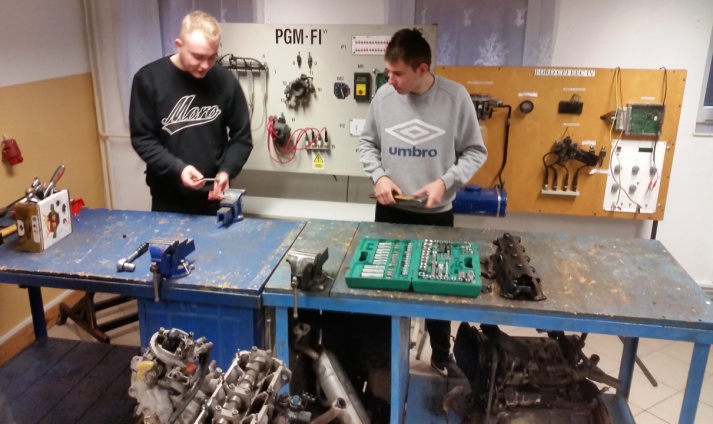 Z wyboru tej specjalności wynikają następujące korzyści:uzyskanie atrakcyjnego na rynku pracy zawodu,możliwość naprawy własnego pojazdu w trakcie zajęć praktycznych,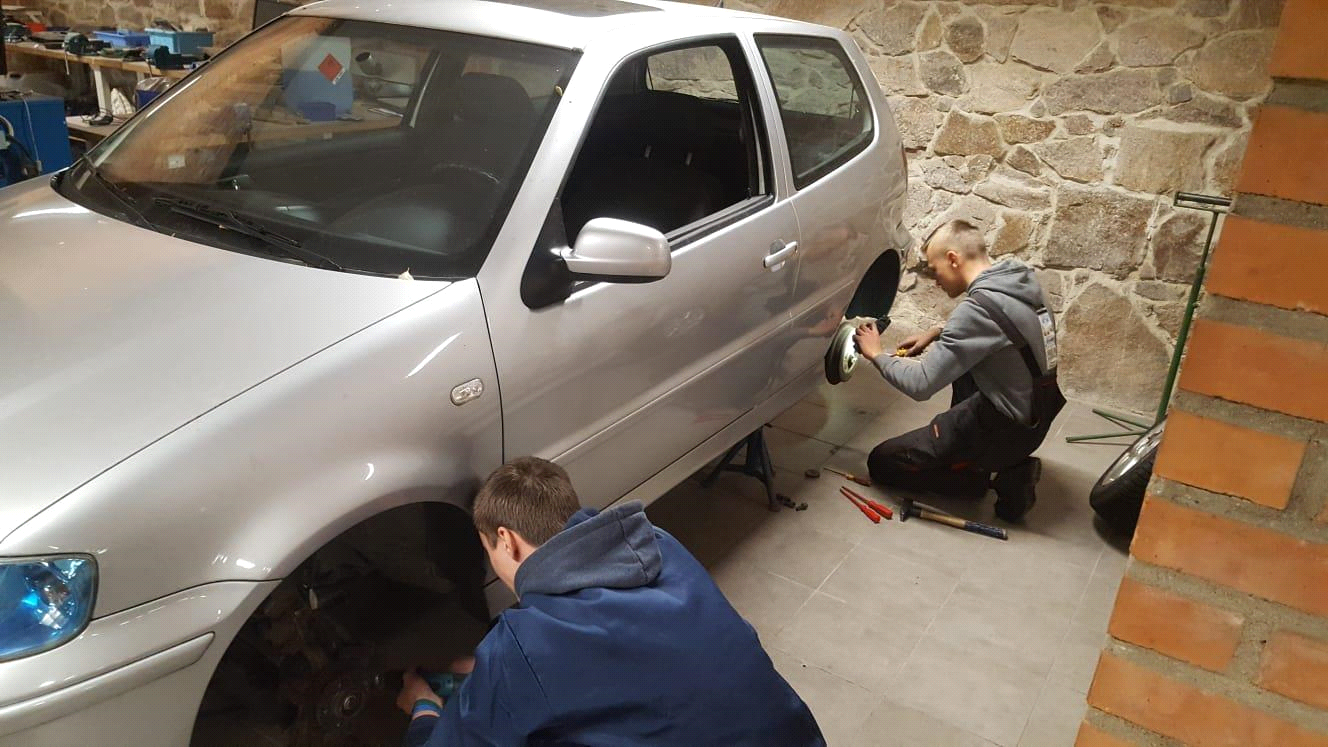 możliwość uzyskania pracy po ukończeniu szkoły w jednej z firm prowadzących zajęcia praktyczne oraz w firmach o podobnej działalności,profesjonalne przygotowanie do otwarcia własnej firmy..technik spedytor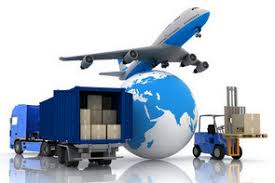 Program kształcenia zawodowego realizowany jest w pracowniach wyposażonych w nowoczesne oprogramowanie spedycyjno-logistyczne oraz dobrej klasy sprzęt komputerowy.Absolwent w zawodzie technik spedytor będzie przygotowany do realizacji następujących zadań: planowania i organizowania prac związanych z przewozem ładunków;prowadzenia dokumentacji związanej z realizacją zadań transportowo-spedycyjnych;prowadzenia dokumentacji dotyczącej rozliczeń z klientami i kontrahentami  krajowymi i zagranicznymiwykonywania prac związanych z monitorowaniem przebiegu procesu transportowego.Dodatkowo dla technika pojazdów samochodowych  i technika spedytora przewidziane są  następujące zajęcia w ramach realizowanych w szkole innowacji pedagogicznych:„Model organizacyjno-programowy kształcenia młodzieży szkolnej na potrzeby bezpieczeństwa narodowego i obrony narodowej. Klasa wojskowa.”„Model organizacyjno-programowy kształcenia młodzieży szkolnej na potrzeby bezpieczeństwa narodowego i obrony narodowej. Klasa wojskowa z językiem angielskim dowodzenia – spedytor w logistyce wojskowej”przysposobienie wojskowe,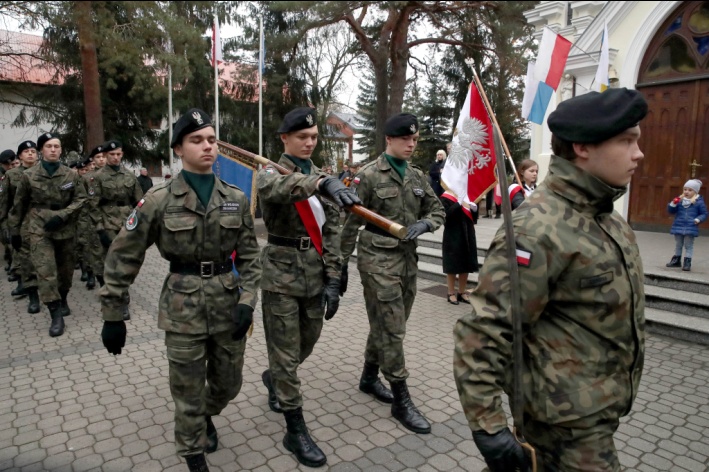 zajęcia z samoobrony /wysoka sprawność fizyczna i nabywanie umiejętności walki obronnej w bliskim kontakcie/,w ramach lekcji wychowania fizycznego ma miejsce realizacja: sportów walki, akrobatyki i zapasów w ilości 2 godzin tygodniowo, 1 godzina zajęć wychowania fizycznego prowadzona według wymogów podstawy programowej,obozy szkoleniowo-wypoczynkowe            w atrakcyjnych miejscach związanych          z wojskiem,jeden dzień w tygodniu jest tzw. dniem „mundurowym” – uczniowie klasy przychodzą do szkoły w mundurach.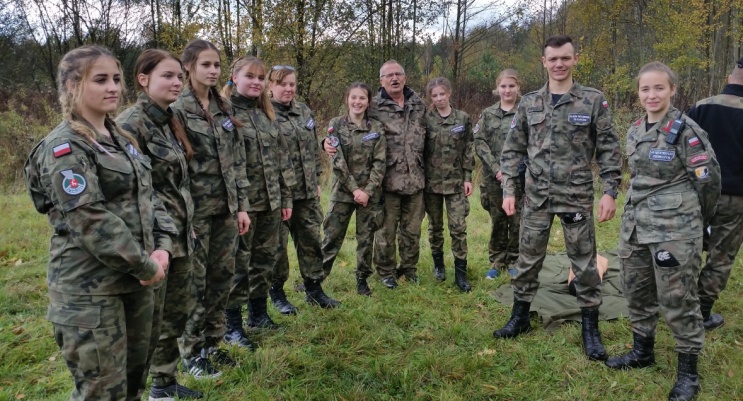 W ramach kształcenia w tej specjalności szkoła współpracuje z: 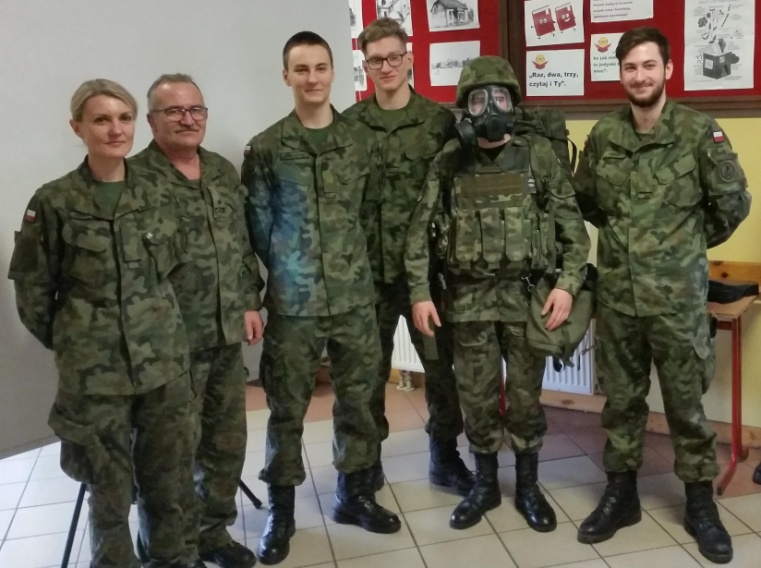 10-tym Pułkiem Samochodowym w Warszawie,Klubem Strzelectwa Sportowego „Snajper” w Garwolinie, Wojskowym Ośrodkiem Farmacji i Techniki Medycznej w Celestynowie,Wojskowym Komendantem Uzupełnień w Garwolinie,Odziałem Zabezpieczenia Garnizonu Stołecznego w Warszawie,6-tą Mazowiecką Brygadą WOT,Towarzystwem Przyjaciół JS 1019 Strzelec,Nadwiślańskim Stowarzyszeniem Strzeleckim,Światowym Związkiem Żołnierzy AK, Koło Nr 4 „Fromczyn” w Otwocku.Absolwent po ukończeniu szkoły uzyska dobre wykształcenie techniczne, będzie również przygotowany do służby w wojsku i innych formacjach mundurowych.Branżowa Szkoła I Stopniamechanik pojazdów samochodowych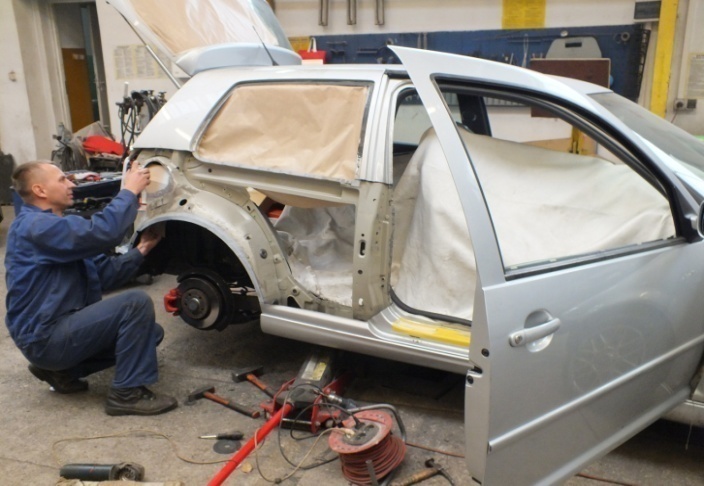 Podobnie jak w przypadku technika pojazdów samochodowych program kształcenia zawodowego przedmiotów teoretycznych realizowany jest w szkole.Program praktycznego kształcenia zawodowego jest realizowany w formie zajęć praktycznych (w klasie I przeznaczony jest jeden dzień w tygodniu na zajęcia praktyczne a w klasach II i III po dwa dni w tygodniu), w samochodowych warsztatach naprawczych i diagnostycznych na terenie Karczewa, Otwocka, Józefowa i Falenicy pod nadzorem wysokiej klasy profesjonalistówZ wyboru tej specjalności również wynikają następujące korzyści:uzyskanie atrakcyjnego na rynku pracy zawodu,możliwość naprawy własnego pojazdu w trakcie zajęć praktycznych,możliwość uzyskania pracy po ukończeniu szkoły w jednej z firm prowadzących zajęcia praktyczne oraz innych firmach prowadzących zbliżoną działalność..W podsumowaniu oferty edukacyjnej należy podkreślić, że Zespół Szkół w Karczewie                to szkoła bezpieczna i przyjazna dla ucznia.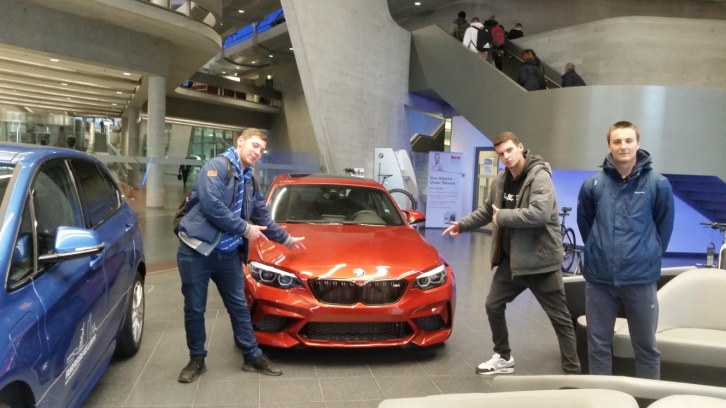             W ramach podnoszenia atrakcyjności kształcenia organizowane są wycieczki edukacyjne. Szkoła współpracuje z uczelniami technicznymi. Uczniowie co roku biorą udział w Olimpiadach: Wiedzy Technicznej, Techniki Samochodowej, Spedycja-Transport-Cło, Matematycznej, Ogólnopolskich Mistrzostwach Mechaników.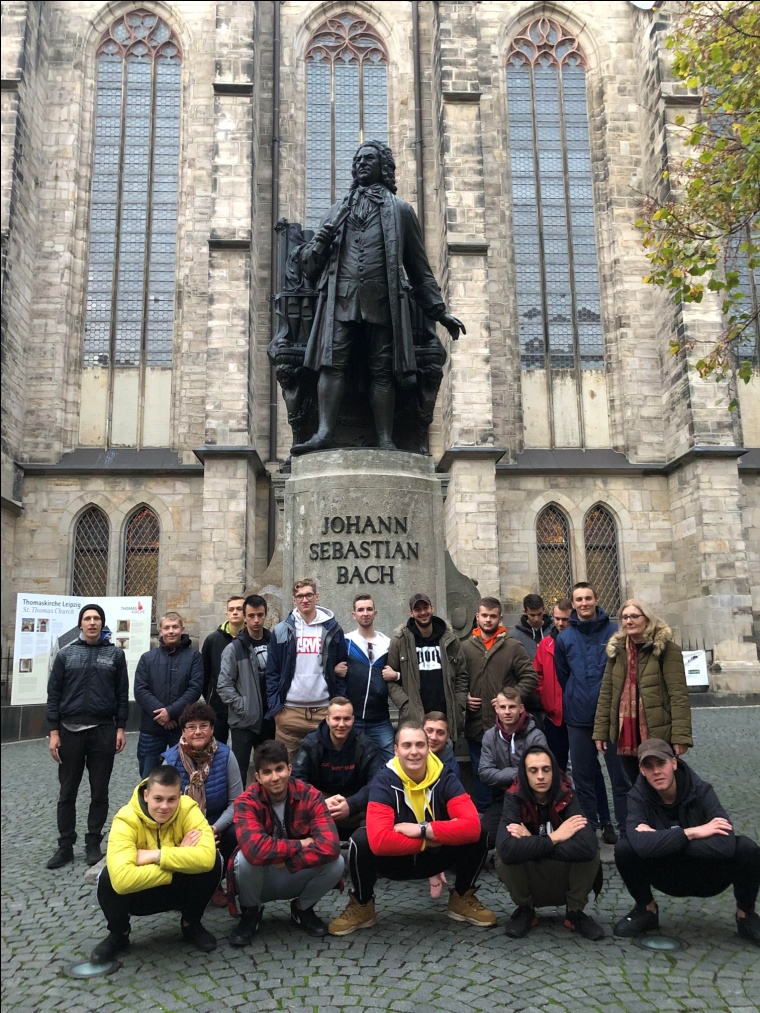 Od roku szkolnego 2019/2020 realizowany jest projekt pod nazwą „Kadry z Karczewa dla nowoczesnej gospodarki z obszaru spedycji i mechaniki samochodowej”. 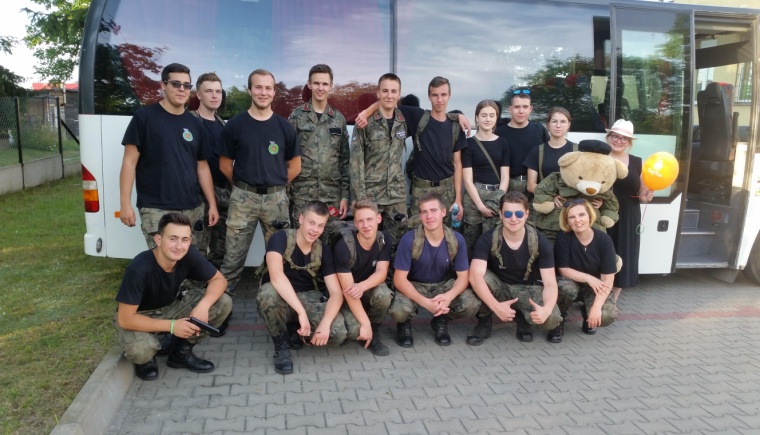 W ramach projektu uczniowie będą mogli   uzyskać uprawnienia na wózki widłowe z koparkami teleskopowymi, odbyć staże zawodowe, brać udział w kołach przedmiotowych. Realizowany jest również projekt Erasmus+ Praktyki zagraniczne dla uczniów z ZS Karczew.Co roku w szkole organizowany jest piknik motoryzacyjny, w ramach którego realizowane są: jazdy sprawnościowe, konkursy techniczne, ratownictwo medyczne, wystawa zabytkowych pojazdów wojskowych, rekonstrukcja działań bojowych piechoty, grillowanie,  itp. Na piknik zapraszani są goście, władze samorządowe, klasy mundurowe z innych szkół oraz wiele innych znakomitych osobistości.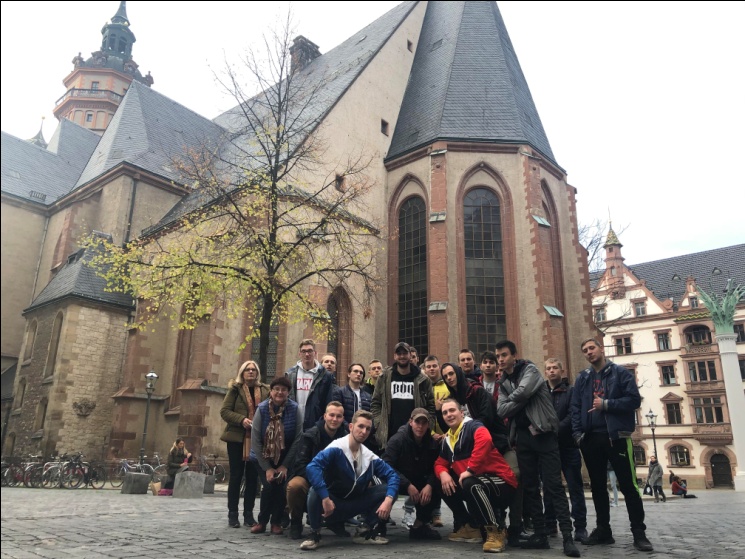 Zespół d.s. promocji szkoły					Dyrekcja szkoły